Организационный момент.Сегодня мы отправляемся в путешествие. Что надо взять с собой? (карты, дневник путешественника и хорошее настроение).Путешествовать интереснее с друзьями. Разделимся на экипажи.Ознакомление с новым материалом.Куда же мы отправимся?Назовите самый большой материк. (Евразия)Какие части света расположены на этом материке? (Европа и Азия)Посмотрите на карту: в какой части света больше стран? (в Европе)Именно туда мы сегодня и отправимся. Кто может показать на карте Европу? (СЛАЙД 2)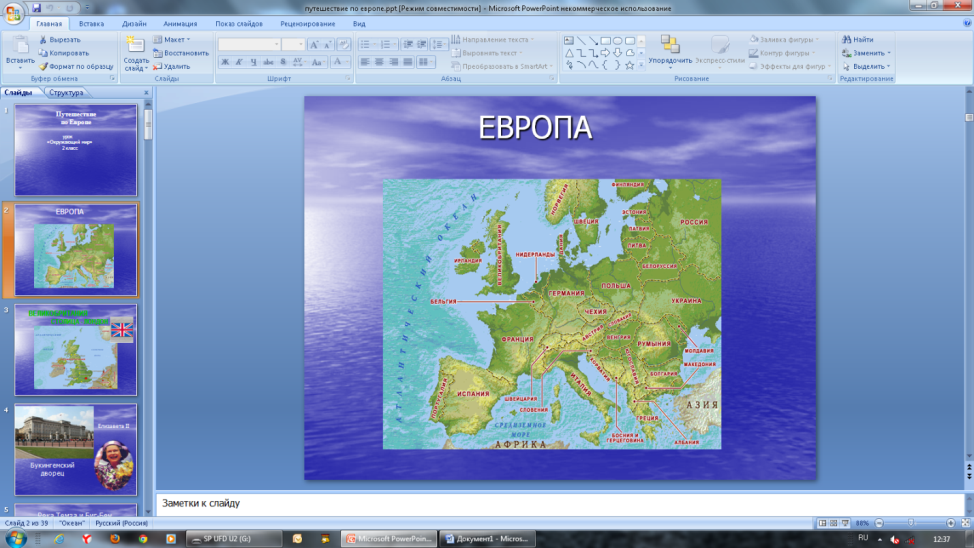 Наш самолет отправляется в полет. (полет в виде физкультминутки: руки в стороны –полетели, наклоняясь вправо и влево, заход на посадку – присели)Великобритания.GOOD MORNING!Мы с вами в Объединенном Королевстве Великобритании. Найдите на карте. Назовите столицу. (СЛАЙД 3)(Одновременно с показом слайдов, работой с картой и учебником каждый экипаж работает в своих дневниках путешественника, записывая в дневник основные данные о стране. Название страны, столицу, флаг страны, основные достопримечательности, главные реки страны и пр.)Главой страны является королева – Елизавета II, королевская семья живет в Букингемском дворце. (СЛАЙД 4)Свои часы англичане сверяют по часам на знаменитой башне Биг Бэн, которая раположена на берегу реки Темза. (СЛАЙД 5)Англия считается родиной футбола (СЛАЙД 6).А еще во всем мире известна английская традиция дневного чаепития Five o’cloke. (СЛАЙД 7)Франция.Наш самолет отправляется дальше. (полет в виде физкультминутки)Девочки – поправили свои прически, мальчики – галстуки! Сейчас мы прилетим в страну – основательницу моды.Мы приземлились в аэропорту Орли. «bonjour» - встречают нас жители этой страны.Узнали, где мы? Это Франция.Найдите Францию на карте и назовите столицу. (СЛАЙД 8)(Дети продолжают работать в дневниках путешественника).Одна из самых известных в мире французских достопримечательностей, символ Франции и Парижа – Эйфелева башня. (СЛАЙД 9).Прекрасный вид на башню открывается с набережной реки Сены. (СЛАЙД 10)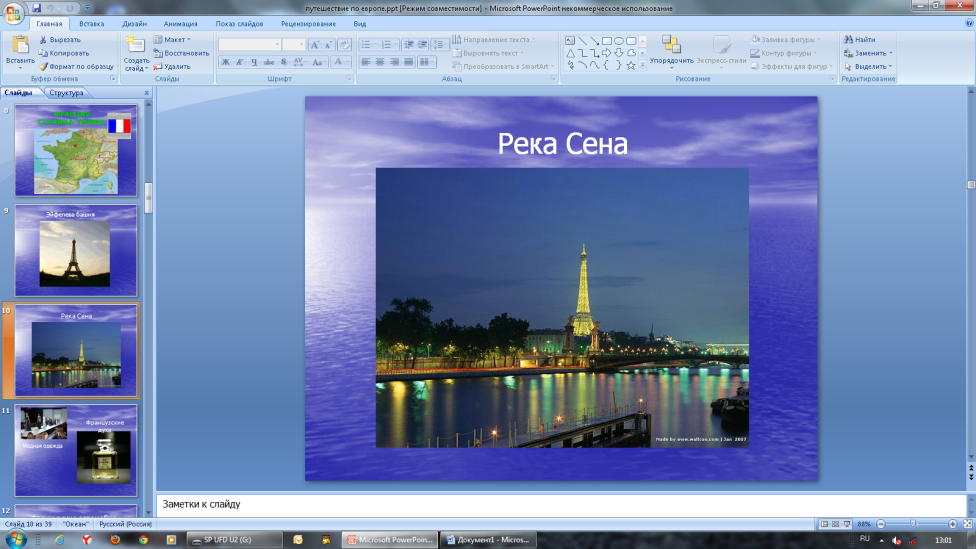 Франция законодательница моды и , конечно, известна своими духами. (СЛАЙД 11)Кроме этого по дорогам многих стран мира ездят французские автомобили. (СЛАЙД 12)Италия.Всем занять свои места, самолет отправляется дальше. (Физкультминутка)Мы прибыли в Италию. «Buongiorno» - скажут нам жители Италии. Живут в Италии итальянцы – веселый, жизнерадостный и поющий народ.Найдите на карте Италию и назовите ее столицу. (СЛАЙД 13)В Риме самым знаменитым архитектурным памятником является Колизей. (СЛАЙД 14)(Дети рассказывают о Колизее. На уроках технологии они уже встречались с этим архитектурны сооружением)Конечно, во всем мире люди с огромным удовольствием едят знаменитые блюда итальянской кухни – это спагетти и пиццу. (СЛАЙД 15)В Италии был выпущен один из самых быстрых в мире автомобилей – «Ферарри», а также более скромный и экономный автомобиль «Фиат». (СЛАЙД 16)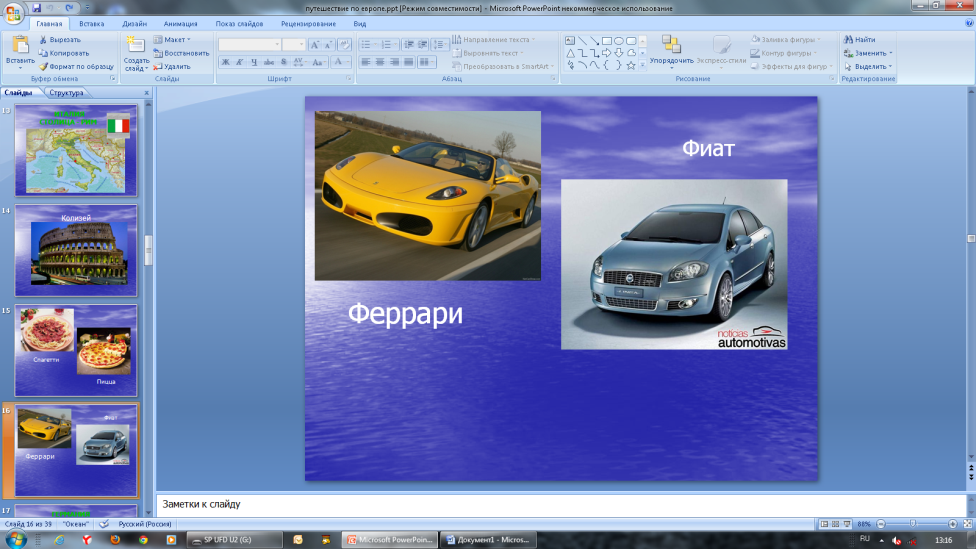 Германия.Отправляемся в новую страну. (Физкультминутка).Мы в Германии. Найдите на карте и назовите столицу. (СЛАЙД 17)«guten Tag» - приветствует нас немецкий народ. Люди, живущие в Германии, славятся своей обязательностью, пунктуальностью, точностью. В Берлине мы обязательно посмотрим на Рейхстаг. Что вы знаете об этом здании? (СЛАЙД 18)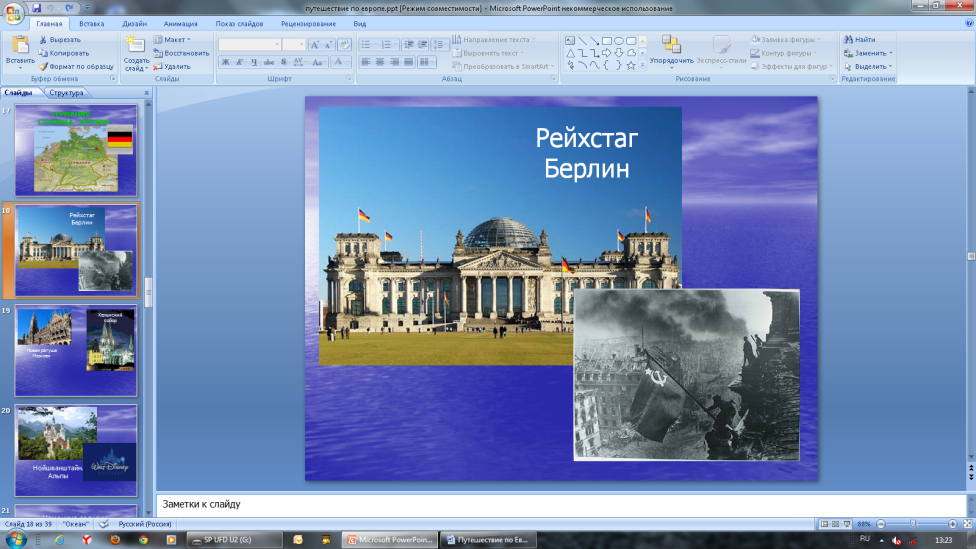 В Германии много старинных городов, в которых много знаменитых на весь мир архитектурных памятников. Вот только некоторые из них: Новая Ратуша в Мюнхене, Кельнский собор в городе Кельн. (СЛАЙД 19)В Германии много замков. Один из самых красивейших замков Германии находится в Альпах. Существует легенда, что Уолт Дисней, увидев этот замок, придумал заставку для фильмов своей студии. (СЛАЙД 20)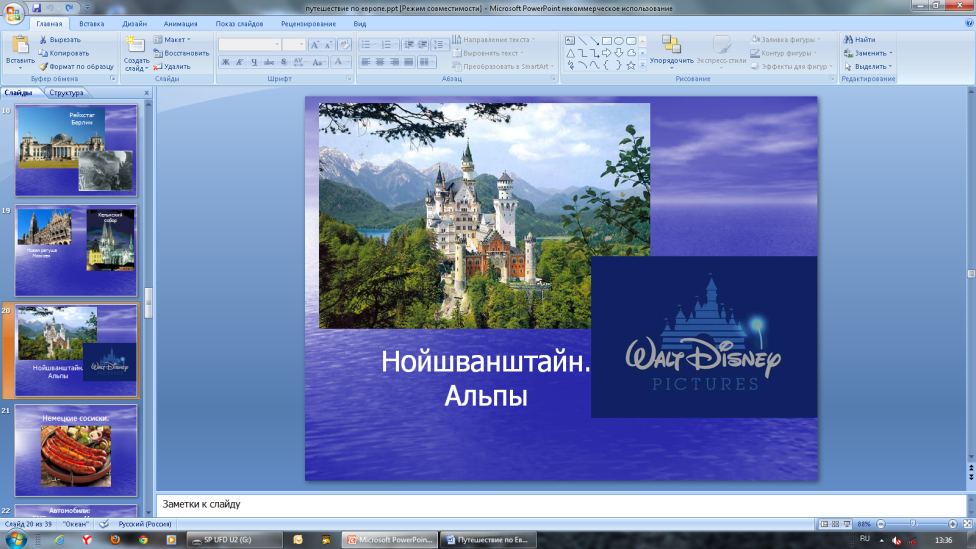 Кроме памятников Германия знаменита многими изделиями и продуктами питания.Нельзя не вспомнить немецкие сосиски. (СЛАЙД 21)По дорогам ездят немецкие автомобили. (СЛАЙД 22).Наше путешествие подходит к концу. Мы возвращаемся в свои офисы. (Физкультминутка)Обобщение полученных знаний.Каждый экипаж получает конверт с разрезанными картинками. Задание: собрать картинку и назвать героя. В какую страну зовет нас герой картинки?(СЛАЙДЫ 23,24,25,26,27)Каждый экипаж рассказывает о стране, из которой их сказочный герой.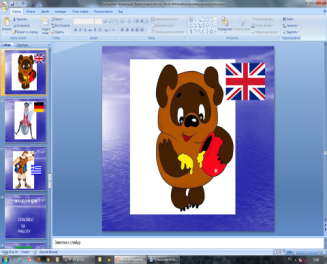 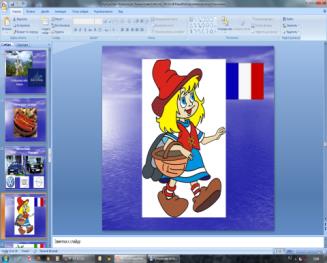 Заключение.